Государственное бюджетное  общеобразовательное учреждение Свердловской области, реализующее адаптированные основные общеобразовательные программы,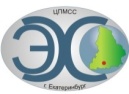 «Центр психолого-медико-социального сопровождения «Эхо»ГБОУ СО «ЦПМСС «Эхо»7.04.2017г.Отчетпо итогам II тураVII межрегиональной олимпиады по слухоречевому развитию «Не буду молчать!» среди обучающихся выпускных классов ООО и СОО образовательных организаций, реализующих адаптированные основные общеобразовательные программы для глухих и слабослышащих обучающихся, в том числе с кохлеарными имплантами.Темы олимпиады:«Человек и природа» и «Здоровый образ жизни».4 и 6 апреля 2017 года в ГБОУ СО «ЦПМСС «Эхо» г. Екатеринбурга был проведен заключительный тур (дистанционный и очный) VII межрегиональной олимпиады по слухоречевому развитию «Не буду молчать!» среди обучающихся выпускных классов ООО и СОО образовательных организаций, реализующих адаптированные основные общеобразовательные программы для глухих и слабослышащих обучающихся, в том числе с кохлеарными имплантами. Всего в олимпиаде приняли участие 20 обучающихся из 8 образовательных учреждений. 4 апреля в дистанционной олимпиаде приняли участие 11 слабослышащих обучающихся четырёх образовательных учреждений из Челябинска, Магнитогорска, Нижневартовска, Екатеринбурга:Муниципальное бюджетное общеобразовательное учреждение «Специальная (коррекционная) общеобразовательная школа-интернат для обучающихся с ограниченными возможностями здоровья (нарушение слуха) № 12 г. Челябинска»;Казенное общеобразовательное учреждение Ханты-Мансийского автономного округа–Югры «Нижневартовская школа для обучающихся с ограниченными возможностями здоровья № 1» г. Нижневартовск;Муниципальное общеобразовательное учреждение «Специальная (коррекционная) общеобразовательная школа-интернат №3» г. Магнитогорска;Государственное казенное образовательное учреждение Свердловской области «Екатеринбургская школа-интернат № 13».В состав жюри олимпиады входили педагоги из ГКОУ СО «ЕШИ №13» и ГБОУ «ЦПМСС «Эхо»: Белякова Ирина Анатольевна (ГКОУ СО «ЕШИ №13» г. Екатеринбурга), Майданюк Тамара Гавриловна, Серегина Ирина Ивановна, Мазеина Альфия Ирфановна (ГБОУ СО «ЦПМСС «Эхо»).   Членами жюри проверены и оценены работы участников олимпиады, и определены победители в дистанционной олимпиаде среди слабослышащих обучающихся основного общего образования:I место  – Кручинина Анастасия, ГКОУ СО «ЕШИ №13» г. Екатеринбург (41 б.)II место – Косинцева Наталья, КОУ «Нижневартовская школа для обучающихся с ограниченными возможностями здоровья № 1», (40 б.) III место – Мадатов Джалал Исрафил оглы, ГКОУ СО «ЕШИ №13» г. Екатеринбург (38 б.)Среди слабослышащих обучающихся среднего общего образования определены следующие победители и призёры:I место  – Маташкова Дарья, МБОУ «С(К)ОШИ №12» г. Челябинска (41 б.)I место  – Лобастова Анастасия, МОУ «СКОШИ № 3» г. Магнитогорска (41 б.)II место – Юмадилова Гульшат, МОУ «СКОШИ № 3» г. Магнитогорска (40 б.)III место – Насретдинова Юлия, МОУ «СКОШИ № 3» г. Магнитогорска (38 б.)6 апреля в очной олимпиаде приняли участие 9 обучающихся из четырех образовательных учреждений Екатеринбурга, Уфы, Нижневартовска:1.  Государственное бюджетное образовательное учреждение «Уфимская коррекционная школа-интернат для глухих обучающихся», г. Уфа, Республика Башкортостан;2. Государственное казенное общеобразовательное учреждение Свердловской области «Екатеринбургская школа-интернат № 11, реализующая адаптированные основные общеобразовательные программы» г. Екатеринбург;3. Государственное казенное общеобразовательное учреждение Свердловской области «Екатеринбургская школа № 14, реализующая адаптированные основные общеобразовательные программы» г. Екатеринбург;4. Государственное бюджетное общеобразовательное учреждение Свердловской области, реализующее адаптированные основные общеобразовательные программы, «Центр психолого-медико-социального сопровождения «Эхо» г. Екатеринбург;6 апреля в состав жюри олимпиады входили учителя-дефектологи:                       Иванова Нелли Владимировна (ГКОУ СО «Екатеринбургская школа-интернат № 11» г.Екатеринбург), Ожгибесова Елена Ивановна (КОУ  Югры «Нижневартовская школа для обучающихся с ограниченными возможностями здоровья №1»); Якишева Альбина Рашитовна (ГКОУ СО «Екатеринбургская школа №14»); Серегина Ирина Ивановна; Мусина Ксения Александровна; Майданюк Тамара Гавриловна, (ГБОУ СО «ЦПМСС «Эхо»).Членами жюри проверены и оценены работы участников олимпиады.Определены победители в очном туре олимпиады среди глухих обучающихся основного общего образования:I место – Гандалипова Дарина, ГКОУ СО «ЕШИ №11» г. Екатеринбург (38 б.)I место – Телепов Андрей, ГБОУ СО «ЦПМСС «Эхо» г. Екатеринбург (38 б.)II место – Черных Екатерина, ГБОУ СО «ЦПМСС «Эхо» г. Екатеринбург (37 б.)III место – Аминова Индира, КОУ «НООВЗ№1» г.Нижневартовск (36 б.)III место – Аликин Александр, ГКОУ СО «Екатеринбургская школа №14» (36 б.)Сертификатом и памятным подарком была отмечена единственная участница среди выпускников среднего общего образования, обучающаяся «ЕШИ №11» Сайганова Виктория (27 б). Благодарственными письмами были отмечены педагоги, подготовившие участников к олимпиаде, и педагоги дополнительного образования за творческие номера.Администрация центра «Эхо» выражает благодарность педагогу ГКОУ СО «ЕШИ №13» Беляковой И.А. за работу в жюри дистанционного тура. Также выражаем признательность педагогам ГКОУ СО «ЕШИ №13»  Успенской Ольге Юрьевне, Дмитриевой Ларисе Владимировне и Кладовщиковой Светлане Андреевне, подготовившим задания олимпиады для слабослышащих обучающихся.Все участники олимпиады получили определенный опыт и знания, смогли выявить сильные и слабые стороны своей деятельности, коммуникативных навыков и универсальных учебных действий обучающихся. Педагоги выразили благодарность за хорошую организацию и проведение олимпиады и высказали следующие пожелания:– поддерживать тесное сотрудничество между регионами и образовательными организациями;– продолжать проводить слухоречевые олимпиады, в том числе дистанционно;– формировать группы экспертов-дефектологов для составления заданий слухоречевой олимпиады из педагогов разных образовательных учреждений, работающих с обучающимися с нарушенным слухом;         – всем образовательным организациям принимать участие в разработке заданий олимпиады.Исп. Серегина И.И., зам. директора по УВР ГБОУ СО «ЦПМСС «Эхо», г. Екатеринбург,тел. (343) 251-42-34; Мазеина А.И., учитель-дефектолог.